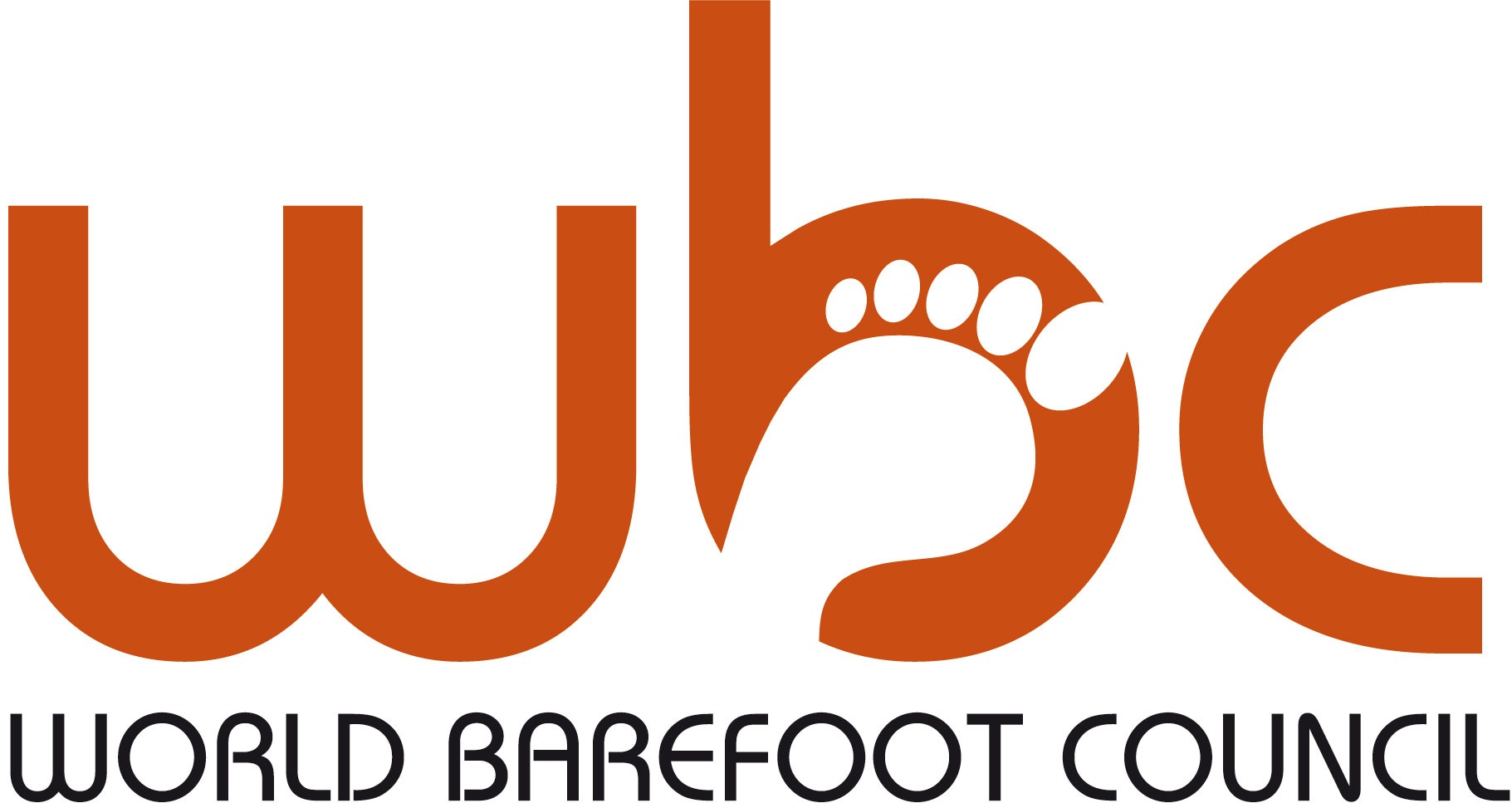 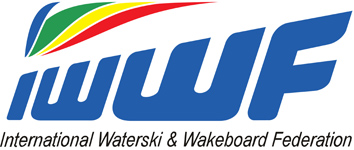 2014 World Barefoot Water Ski ChampionshipsMarch 11-16thMulwala, NSW, Australian DEFINITIVE ENTRY FORMTO BE COMPLETED FOR EACH SKIER ENTERED. PLEASE USE BLOCK CAPITALS TO COMPLETE FORMReturn the forms to the Secretary of the Organizing Committee, your Confederation Barefoot Council Chairman, and the WBC Chairmanat least 4 weeks prior to the start of competition.     Deadline: 11/feb/14LOC:  skiproshop@me.comWBC Chairman:   Richard Gray   g1footer@aol.comAny Federation not meeting these requirements will not be allowed to compete until the Federation pays to the WBC a fine of $10 (USD) per skier per day after the four week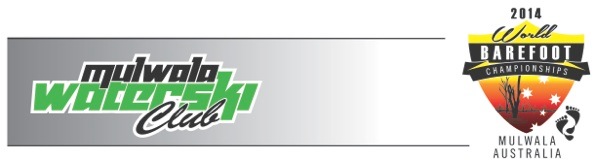 deadline, for each skier not officially entered.Doping controlIn accordance with the IWWF Anti-Doping Rules, drug controls will be conducted during this competition. In entering this competition all riders agree to be subject to doping control.  Information about the IWWF Anti-Doping programme can be found at:  http://www.iwsf.com/AntiDoping/2013%20WEBpageinformation.htm where there are also links to the list of banned substances.ENTERING ASSLALOMTRICKSJUMPENTERING ASJR / SR / OpenJR / SR / OpenJR / SR / OpenTeam Member in:Reserve Team Member in:Individually Qualified skier in:FAMILY NAMEFIRST NAMESEXDATE OF BIRTHSKIER'S FEDERATION: 